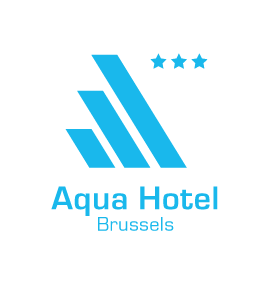 *** This form confirms your reservation with ISAO 2022 ***From 20/09/2022 to 24/09/2022 To be returned BEFORE 25/07/2022
Arrival date:  	Departure date: 	Client name:	Contact email:	Phone number: 	Remarks:	The following credit card can be used as guarantee for my reservation:Card: VISA – MASTERCARD – AMEX – DINERS Nr:	 exp…………..Credit card owner name:	Credit card owner’s signature:DAAD rate130,00 € per twin room for single use per night,                      145,00 € per twin room for 2 people per night,145,00 € per double room for single use per night (upon availability),Wi-Fi, continental breakfast, taxes & service included.Cancellation policy: 24 hours prior to the arrival date is free of charge (for any late cancellation, the first night will be charged).
Should you need any further information, please feel free to contact us back. 
Looking forward to welcoming you in our hotel.Aqua Hotel BrusselsAqua Hotel Brussels+32 (0)2 213 01 01+32 (0)2 213 01 01Rue de Stassart, 43Rue de Stassart, 43+32 (0)2 213 01 02+32 (0)2 213 01 021050 Bruxelles1050 Bruxelles@info@aqua-hotel.beinfo@aqua-hotel.beTVA : BE0428 155 327TVA : BE0428 155 327www.a-hotels-brussels.comwww.a-hotels-brussels.com